АДМИНИСТРАЦИЯ АЛЕКСАНДРОВСКОГО СЕЛЬСОВЕТА САРАКТАШСКОГО РАЙОНА ОРЕНБУРГСКОЙ ОБЛАСТИП О С Т А Н О В Л Е Н И Е_________________________________________________________________________________________________________10.08.2020                                с. Вторая Александровка                          № 47-п      В целях оперативного реагирования в случае возникновения чрезвычайных ситуаций в помещениях для голосования на избирательном участке, образованном на территории муниципального образования Александровский сельсовет Саракташского района Оренбургской области для проведения голосования по выборам депутатов представительных органов муниципальных образований, 13 сентября 2020 года , в соответствии с  Законом Оренбургской области от 05 ноября 2009 года № 3209/719-IV-ОЗ "О выборах депутатов представительных органов муниципальных образований в Оренбургской области", Уставом муниципального образования Александровский сельсовет Саракташского района:1. Определить  для проведения голосования и подсчета голосов избирателей по выборам депутатов представительных органов муниципальных образований 13 сентября 2020 года на территории муниципального образования Александровский сельсовет Саракташского района резервное помещение – актовый зал сельского Дома Культуры по адресу : село Вторая Александровка, ул. Куйбышевская, 11, телефон – 24-3-34.           2. Контроль за исполнением настоящего постановления оставляю за собой.3. Настоящее постановление вступает в силу со дня его подписания, подлежит размещению на официальном сайте администрации Александровского сельсовета Саракташского района Оренбургской области в информационно-телекоммуникационной сети «Интернет».  Врио главыАлександровского сельсовета	                                     Е.Д. РябенкоРазослано: администрации района, прокуратуре района, в дело, на сайт.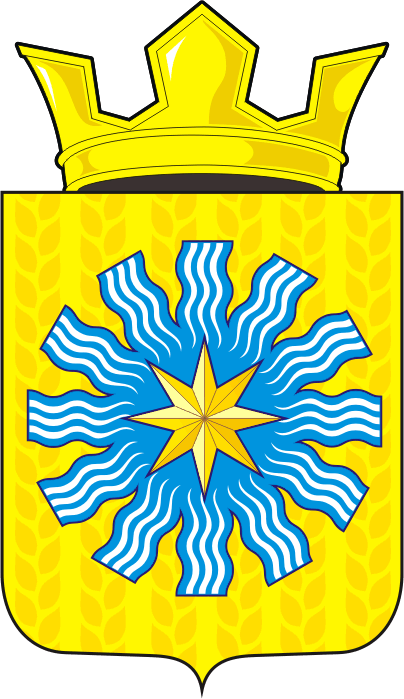 Об определении резервного помещения избирательного участка для проведения голосования по выборам депутатов представительных органов муниципальных образований, назначенных на 13 сентября 2020 года